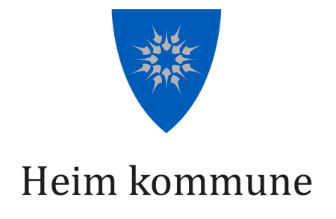 Tegn til mistrivsel hos barn og ungeGenerelt: Endringer av fysisk, sosial, psykisk eller faglig art - Fravær - Holder ikke avtaler - Manglende samarbeidsevne - Viser uvanlig interesse for rus og kriminalitet - Forteller om en vanskelig livssituasjon/hendelse - UhensiktsmessigFysisk:Anspent eller passiv Stille og tilbaketrukken Gråter mer enn før Søvnregulering Vanskelig forhold til mat Urolig i kroppen og rastløs Hygiene, klær og tannhelse Viser tegn til fysisk vold Mange fysiske plager (vondt i hodet, magen osv.) Virker mer sliten og trett Selvskading Sosialt:Vansker med regulering av oppmerksomhet ift omgivelsene – Ukritisk i relasjon med andre – Søker ikke/avviser voksenkontakt/hjelp – Mer innesluttet, søker lite kontakt med andre barn – Klenger seg til voksne – Ekstrem på vakt ift voksne/andre Påvirkes lett av uro i omgivelsene Mangler nysgjerrighet/interesse for omgivelseneGår mye alene/ blir holdt utenfor Ute av stand til å etablere/opprettholde kontaktAggressive i konflikt, ofte/gjentagende i konflikt Overdrevent sosiale og tilpasningsvillige  Apatisk Lyver overdriver Psykisk:Utrygg, nedstemt, redd, engstelig eller skremt Selvbilde/selvtillit (snakker nedsettende om seg selv eller sine) Undertrykt sinne Faglig:Problemer med konsentrasjonProblemer med innlæringen Språkvansker (endring) 